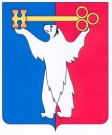 	АДМИНИСТРАЦИЯ ГОРОДА НОРИЛЬСКА КРАСНОЯРСКОГО КРАЯПОСТАНОВЛЕНИЕ26.02.2018	г. Норильск                                                    № 75Об обеспечении неработающего населения муниципального образования город Норильск средствами индивидуальной защитыВ соответствии с Федеральным законом от 21.12.1994 № 68-ФЗ «О защите населения и территорий от чрезвычайных ситуаций природного и техногенного характера», Федеральным законом от 12.02.1998 № 28-ФЗ «О гражданской обороне», Приказом Министерства Российской Федерации по делам гражданской обороны, чрезвычайным ситуациям и ликвидации последствий стихийных бедствий от 01.10.2014 № 543 «Об утверждении Положения об организации обеспечения населения средствами индивидуальной защиты»,ПОСТАНОВЛЯЮ:1. Создать пункты выдачи средств индивидуальной защиты неработающему населению муниципального образования город Норильск и утвердить их перечень (прилагается).2. Утвердить Список прикрепления неработающего населения муниципального образования город Норильск по месту жительства к пунктам выдачи средств индивидуальной защиты (прилагается).3. Утвердить План распределения и выдачи имущества гражданской обороны (прилагается).4. Утвердить Положение о пунктах выдачи средств индивидуальной защиты неработающему населению муниципального образования города Норильск (прилагается).5. Директору МБУ «Автохозяйство» обеспечить предоставление автомобильного транспорта для доставки имущества гражданской обороны со складов хранения на пункты выдачи согласно Плану распределения и выдачи имущества гражданской обороны, утвержденному пунктом 3 настоящего постановления.6. Директору МУП ТПО «ТоргСервис» обеспечить формирование из числа подчиненных работников погрузочно-разгрузочной команды для вывоза имущества гражданской обороны со складов хранения согласно Плану распределения и выдачи имущества гражданской обороны, утвержденному пунктом 3 настоящего постановления.7. Контроль исполнения пунктов 5, 6 настоящего постановления возложить на заместителя Главы города Норильска по городскому хозяйству.8. Управлению общего и дошкольного образования Администрации города Норильска обеспечивать функционирование пунктов выдачи средств индивидуальной защиты неработающему населению муниципального образования город Норильск согласно перечню, утвержденному пунктом 1 настоящего постановления.9. Признать утратившим силу постановление Администрации города Норильска от 21.03.2016 № 166 «Об обеспечении неработающего населения муниципального образования город Норильск средствами индивидуальной защиты».10. Опубликовать настоящее постановление в газете «Заполярная правда» и разместить его на официальном сайте муниципального образования город Норильск.Глава города Норильска							         Р.В. АхметчинУТВЕРЖДЕНпостановлениемАдминистрации города Норильскаот 26.02.2018 № 75ПЕРЕЧЕНЬпунктов выдачи средств индивидуальной защиты неработающему населению муниципального образования город НорильскУТВЕРЖДЕНпостановлениемАдминистрации города Норильскаот 26.02.2018 № 75СПИСОКприкрепления неработающего населения муниципального образования город Норильск по месту жительства к пунктам выдачи средств индивидуальной защиты.УТВЕРЖДЕНпостановлениемАдминистрации города Норильскаот 26.02.2018 № 75ПЛАНраспределения и выдачи имущества гражданской обороны Организация выдачи имущества гражданской обороны Красноярского края со складов хранения на пункты выдачи средств индивидуальной защиты	* - количество СИЗ указано с учетом 5% запаса для обеспечения подбора по размерам и замены неисправных СИЗ, 	 а также с учетом 10% запаса для обеспечения временно проживающего населения(Основание: пункт 9 приказа МЧС России от 01.10.2014 № 543).Организация выдачи средств индивидуальной защиты населению с пунктов выдачи средств индивидуальной защитыУТВЕРЖДЕНОпостановлениемАдминистрации города Норильскаот 26.02.2018 № 75ПОЛОЖЕНИЕо пунктах выдачи средств индивидуальной защиты неработающемунаселению муниципального образования города Норильск1. ОБЩИЕ ПОЛОЖЕНИЯ1.1. Настоящее Положение определяет порядок создания и деятельности пунктов выдачи средств индивидуальной защиты (далее - СИЗ) неработающему населению муниципального образования города Норильск.1.2. Пункты выдачи СИЗ неработающему населению муниципального образования город Норильск предназначены для обеспечения средствами индивидуальной защиты неработающего населения, проживающего в пределах границ зон химического заражения, устанавливаемых вокруг химически опасных объектов. 1.3. Пункты выдачи СИЗ в своей деятельности руководствуются нормативными правовыми актами Российской Федерации, Красноярского края, органов местного самоуправления муниципального образования город Норильск, а также настоящим Положением.1.4. Управление по делам гражданской обороны и чрезвычайным ситуациям Администрации города Норильска оказывает методическую помощь пунктам выдачи СИЗ.1.5. Основными задачами, решаемыми на пунктах выдачи СИЗ, являются:- разгрузка и складирование СИЗ;- вскрытие тары, сортировка, комплектование СИЗ по типам и размерам;- выдача СИЗ;- подбор и оказание помощи в определении размеров СИЗ и их подготовке к использованию;- проверка герметичности и правильной подгонки СИЗ;- замена неисправных СИЗ или их комплектующих узлов и деталей.2. СОЗДАНИЕ ПУНКТОВ ВЫДАЧИ СИЗ2.1. Пункты выдачи СИЗ создаются (разворачиваются) на базе организаций, определенных постановлением Администрации города Норильска. 2.2. Оснащаются пункты выдачи СИЗ за счет средств создающих их организаций.2.3. Количество и места расположения пунктов выдачи СИЗ выбираются с учетом возможности выдачи одним пунктом выдачи СИЗ до 4000 противогазов за 24 часа, включая 4 часа на сбор личного состава пункта выдачи СИЗ (из расчета выдачи одним пунктом выдачи СИЗ за час работы 180 - 200 противогазов).Продолжительность выдачи СИЗ неработающему населению не должна превышать 24 часа.2.4. Пункты выдачи СИЗ могут располагаться в муниципальных учреждениях, а также в организациях всех форм собственности (по согласованию). Пункты выдачи СИЗ комплектуются личным составом из числа персонала организаций, на базе которых они создаются.3. СОСТАВ ПУНКТА ВЫДАЧИ СИЗ3.1. Пункт выдачи СИЗ должен состоять из 10 - 25 человек и иметь следующий состав:- руководитель пункта выдачи СИЗ;- звено подготовки СИЗ к использованию (руководитель звена, инструктор по подбору лицевых частей СИЗ - 2 человека, сортировщики СИЗ - 2 - 5 человек);- звено выдачи СИЗ (руководитель звена, инструктор по выдаче, сборке и проверке СИЗ - 2 - 6 человек, инструктор по обучению правилам пользования СИЗ - 1 человек);- звено технической проверки СИЗ (руководитель звена, инструктор-химик - 1 - 3 человека);- звено разгрузки (руководитель звена, грузчики - 2 - 3 чел.).3.2. Решением руководителя по гражданской обороне организации, создающей пункт выдачи СИЗ, состав и количество звеньев могут быть изменены.3.3. Профессиональная подготовка руководителей пунктов выдачи СИЗ осуществляется по специальной программе на курсах гражданской обороны МКУ «Служба спасения» один раз в пять лет и при назначении на должность.3.4. Руководитель пункта выдачи СИЗ ежегодно организует подготовку личного состава пункта выдачи СИЗ. В основе подготовки должна предусматриваться практическая отработка учебных вопросов, а также проведение показательных и практических занятий в ходе командно-штабных учений и тренировок.4. ДОКУМЕНТАЦИЯ ПУНКТА ВЫДАЧИ СИЗ4.1. На каждом пункте выдачи СИЗ должны быть следующие документы:4.1.1. Выписки из нормативных правовых актов Администрации города Норильска:- о создании пункта выдачи СИЗ;- о прикреплении неработающего населения к пункту выдачи СИЗ;- о выделении организациями личного состава, транспорта и погрузочно-разгрузочных команд для вывоза СИЗ со складов хранения на пункты выдачи СИЗ.4.1.2. Документы, разрабатываемые руководителем пункта выдачи СИЗ:- установочный приказ – издается руководителем по гражданской обороне организации, создающей пункт выдачи СИЗ, ежегодно в начале года, в котором определяется штатно-должностная структура пункта выдачи СИЗ, фамилии должностных лиц пункта выдачи СИЗ, время приведения пункта выдачи СИЗ в готовность;- функциональные обязанности должностных лиц пункта выдачи СИЗ (утвержденные руководителем по гражданской обороне организации, создающей пункт выдачи СИЗ);- схема организации (развертывания) пункта выдачи СИЗ;- схема оповещения личного состава пункта выдачи СИЗ в рабочее время;- схема оповещения личного состава пункта выдачи СИЗ в нерабочее время;- сигналы оповещения ГО;- справочный материал по характеристикам СИЗ, подбору лицевых частей противогаза по размерам, плакаты;- журнал обучения личного состава пункта выдачи СИЗ (темы занятий, конспекты лекций);- журнал отданных и полученных распоряжений;- журнал регистрации населения.5. ОСНАЩЕНИЕ ПУНКТА ВЫДАЧИ СИЗ5.1. Оснащение пункта выдачи СИЗ:- стол, стулья - по количеству рабочих мест;- стеллажи;- мерная лента, линейки деревянные, штангенциркуль - 4 шт.;- дезинфицирующие вещества (спирт, пищевая сода) - из расчета 30 г на 10 человек;- вода - 5 - 7 л;- емкость для воды и спирта - по потребности;- защитные резиновые перчатки - 2 пары;- халаты, комбинезоны - 5 шт.;- инструмент для вскрытия упаковки с имуществом (гвоздодеры, кусачки, клещи столярные, молоток, топор и т.д.) - 1 - 2 набора;- ветошь (вата, бинт) для обработки противогазов - 3 - 4 кг;- плакат (таблица) размеров противогазов - 1 шт.;- плакат по правилам пользования противогазом - 1 шт.;- указатели с надписями - по количеству рабочих мест;- плакат «Пункт выдачи СИЗ»;- схема размещения элементов пункта выдачи СИЗ - 1 шт.;- нарукавные повязки - по количеству персонала.Все имущество готовится заблаговременно и хранится организацией, создающей пункт выдачи СИЗ.5.2. Пункт выдачи СИЗ обеспечивается помещением, в котором можно организовать поточную работу (отдельно вход и выход), без стеснения рабочих мест звеньев пункта выдачи СИЗ и скопления населения, а также средствами связи и оповещения, всеми необходимыми материально-техническими средствами в необходимом количестве.5.3. Помещения пункта выдачи СИЗ должны отвечать следующим требованиям:- иметь возможность оборудования рабочих мест с учетом удобства выдачи СИЗ, мест для подготовки СИЗ к использованию, обучению правилам пользования и технической проверки СИЗ на герметичность;- подъездные пути к пункту выдачи СИЗ должны обеспечивать нормальный подъезд транспорта для разгрузки СИЗ.6. ГОТОВНОСТЬ ПУНКТА ВЫДАЧИ СИЗ6.1. Приведение в готовность пунктов выдачи СИЗ осуществляется по решению Главы города Норильска - руководителя гражданской обороны города Норильска. 6.2. Постоянная готовность к выполнению поставленных задач является основным требованием, предъявляемым к пункту выдачи СИЗ, которая достигается:- заблаговременной подготовкой к выполнению поставленных задач;- четкой организацией оповещения и сбора личного состава пункта выдачи СИЗ, систематическими тренировками по оповещению и сбору как в рабочее, так и в нерабочее время;- укомплектованностью личным составом;- оснащением имуществом (материально-техническими средствами), содержанием их в исправном состоянии;- знанием личным составом своих функциональных обязанностей, слаженностью действий при выполнении работ.6.3. Основные мероприятия по приведению пункта выдачи СИЗ в полную готовность:- оповещение личного состава;- сбор личного состава в установленном месте;- выдача личному составу табельных материально-технических средств;- проверка руководителем пункта выдачи СИЗ готовности пункта выдачи СИЗ, отдача приказа (распоряжения) личному составу на выполнение поставленных задач.После выполнения указанных мероприятий пункт выдачи СИЗ считается приведенным в готовность, о чем руководитель пункта выдачи СИЗ докладывает руководителю по гражданской обороне организации, создающей пункт выдачи СИЗ.6.4. Ответственность за готовность пункта выдачи СИЗ к выполнению возложенных на него задач, оснащение необходимым оборудованием, материально-техническими средствами, профессиональную подготовку, переподготовку и повышение квалификации личного состава пункта выдачи СИЗ несет руководитель организации, создающей пункт выдачи СИЗ.Номер
ПВ СИЗБазовая организация, создающая ПВ СИЗАдрес ПВ СИЗтелефон1МБОУ «Лицей № 3» корпус 1г. Норильск, ул. Комсомольская, 27-ател. 46-17-36 (приемная)тел. 46-74-23 (вахта)2МБОУ «Средняя школа № 1» корпус 2г. Норильск, ул. Севастопольская, 8-ател. 42-90-28 (приемная)тел. 42-90-04 (вахта)3МБОУ «Средняя школа № 21»г. Норильск, ул. Хантайская, д. 17тел. 43-28-44 (приемная)тел. 43-28-35 (вахта)Номер
ПВ СИЗСписок адресов1.ул. Набережная Урванцева, дома:1, 1-а, 3, 5, 9, 15, 19, 23, 33, 37, 39, 41, 45, 491.пр. Солнечный, дома: 8, 10, 10-а1.пр. Молодежный, 311.ул. Советская, дома: 1, 41.ул. Комсомольская, дома: 1-а, 3, 4, 7, 7-а, 8, 9, 10, 11, 12, 1415, 17, 18, 19, 20, 22, 23, 25, 26, 27, 28, 302ул. Б. Хмельницкого, дома: 1, 2, 4, 52пр. Ленинский, дома: 1, 3, 4, 5, 6, 72ул. Севастопольская, дома: 1, 2, 4, 6 2ул. 50 лет Октября, дома: 1, 2, 5, 6-а, 83ул. Нансена, дома: 82, 86, 86-а, 88, 90, 92, 94, 98, 100, 102, 106, 112, 114, 116, 1183ул. Бегичева, дома:20, 22, 24, 26, 28, 29, 30, 30-а, 31, 32, 33, 34, 35, 36, 39, 39-а, 41, 43, 453ул. Хантайская, дома: 1, 7, 11, 13, 15, 15-а, 19, 21, 23, 27, 29Наименование складов хранения имущества ГО, место их расположенияНаименование получателей имущества – организации, на базе которых создаются ПВ СИЗНаименование и количество получаемого на каждый ПВ СИЗ имущества (штук) *Время получения имущества на складе (начало-конец)Выделяемые силы и средства для погрузки и вывоза имущества со складовВыделяемые силы и средства для погрузки и вывоза имущества со складовНаименование складов хранения имущества ГО, место их расположенияНаименование получателей имущества – организации, на базе которых создаются ПВ СИЗНаименование и количество получаемого на каждый ПВ СИЗ имущества (штук) *Время получения имущества на складе (начало-конец)Автотранспорт (наименование, количество)Погрузочные командыСклад № 26 ТПЦ-1 ПЕСХ ЗФ ПАО «ГМК «Норильский никель»ПВ СИЗ № 1МБОУ «Лицей № 3» корпус 1	г. Норильск, ул. Комсомольская, 27-ател. 46-17-36 (приемная)тел. 46-74-23 (вахта)ГП-5 – 1480 шт. (37 ящиков)КЗД-6 – 66 шт. (11 ящиков)Ч + 4 час – Ч + 7,3 часМБУ «Автохозяйство»Грузовой фургон ГАЗ-33106 – 2 ед. (загрузка 48 ящиков)6 чел. от МУП ТПО «ТоргСервис»Склад № 26 ТПЦ-1, ПЕСХ ЗФ ПАО «ГМК «Норильский никель»ПВ СИЗ № 2 МБОУ «Средняя школа № 1» корпус 2, г. Норильск, ул. Севастопольская, 8-ател. 42-90-28 (приемная)тел. 42-90-04 (вахта)ГП-5 – 600 шт. (15 ящиков)КЗД-6 – 30 шт. (5 ящиков)Ч + 4 час – Ч + 5,5 часМБУ «Автохозяйство» Грузовой фургон ГАЗ-33106 – 1 ед.(загрузка 20 ящиков)6 чел. от МУП ТПО «ТоргСервис»Склад № 26 ТПЦ-1, ПЕСХ ЗФ ПАО «ГМК «Норильский никель»ПВ СИЗ № 3МБОУ «Средняя школа № 21»г. Норильск, ул. Хантайская, д. 17тел. 43-28-44 (приемная)тел. 43-28-35 (вахта)ГП-5 – 1080 шт. (27 ящиков)КЗД-6 – 78 шт. (13 ящиков)Ч + 4 час – Ч + 5,5 часМБУ «Автохозяйство» Грузовой фургон ГАЗ-33106 – 1 ед.(загрузка 40 ящиков)6 чел. от МУП ТПО «ТоргСервис»№ПВ СИЗСроки выдачи начало-окончание(Ч + __ час – Ч+ __час) Наименование и количество СИЗ (шт.)Наименование и количество СИЗ (шт.)Наименование и количество СИЗ (шт.)Наименование и количество СИЗ (шт.)Наименование и количество СИЗ (шт.)Места размещения ПВ СИЗ(наименование организации, ее адрес, количество личного состава, техники для обеспечения работ)№ПВ СИЗСроки выдачи начало-окончание(Ч + __ час – Ч+ __час) Взрослое населениеДети до 1,5 годаДети от 1,5 до 7 летДети от 7 до 17 летМедицинские СИЗМеста размещения ПВ СИЗ(наименование организации, ее адрес, количество личного состава, техники для обеспечения работ)1Ч + 7 час – Ч + 13 час126755275390597 МБОУ «Лицей № 3» корпус 1	г. Норильск, ул. Комсомольская, 27-аЛичный состав «Лицей № 3» корпус 1 – 20 чел., техника МБУ «Автохозяйство» – 1 ед.2Ч + 6 час – Ч + 12 час49522102176239МБОУ «Средняя школа № 1» корпус 2, г. Норильск, ул. Севастопольская, 8-а. Личный состав МБОУ «Средняя школа № 1» – 20 чел., техника МБУ «Автохозяйство» – 1 ед.3Ч + 6,5 час – Ч + 9,5 час91667190270433МБОУ «Средняя школа № 21», г. Норильск, ул. Хантайская, д. 17Личный состав МБОУ «Средняя школа № 21» – 20 чел., техника МБУ «Автохозяйство» – 1 ед.